St. Richard’s R.C Primary School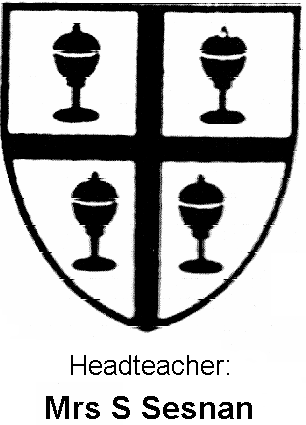 St. Richard’s R.C Primary SchoolYear TwoSpring OneREWe will begin the year with our Caritas in Action Day. We will be looking at the ‘Dignity of work’ topic. Then, we will focus on Books. We will study the Bible and learn about the four Gospel writers and their importance. We will think about how we can use the Bible in our everyday lives. We will begin the year with our Caritas in Action Day. We will be looking at the ‘Dignity of work’ topic. Then, we will focus on Books. We will study the Bible and learn about the four Gospel writers and their importance. We will think about how we can use the Bible in our everyday lives. LiteracyThis term we will be studying a variety of genres. We will use the ‘Enormous Crocodile’ as our inspiration. We will create our stories and then create reports and fact files about the jungle.  We will focus on conjunctions, using question and exclamation marks and commas. The children will continue to look at suffixes and spelling patterns of past tense words. This term we will be studying a variety of genres. We will use the ‘Enormous Crocodile’ as our inspiration. We will create our stories and then create reports and fact files about the jungle.  We will focus on conjunctions, using question and exclamation marks and commas. The children will continue to look at suffixes and spelling patterns of past tense words. MathematicsIn Maths this term we will recap our Arithmetic skills. Then we will look at multiplication and division. We will learn how to multiply larger numbers and solve word problems.  We will look at the more and less signs and think about how we can solve problems using them. We will then move onto time and measure.In Maths this term we will recap our Arithmetic skills. Then we will look at multiplication and division. We will learn how to multiply larger numbers and solve word problems.  We will look at the more and less signs and think about how we can solve problems using them. We will then move onto time and measure.ScienceWe will be learning all animals and living things. We will study different life cycles and compare them. We will think about what animals need to survive and keep them alive.  We will look at  how a healthy lifestyle can impact our health and growth. We will be learning all animals and living things. We will study different life cycles and compare them. We will think about what animals need to survive and keep them alive.  We will look at  how a healthy lifestyle can impact our health and growth. ICTThe children will gain the skills to be able to create word documents and use programmes to create presentations. The children will gain the skills to be able to create word documents and use programmes to create presentations. MusicThe children will continue their recorder lessons with our specialist music teacher. The children will explore tempo, pitch and volume in their regular music sessions. The children will continue their recorder lessons with our specialist music teacher. The children will explore tempo, pitch and volume in their regular music sessions. PSHEThe children will think about the new year ahead and will create their own New Year Resolutions. We will learn about Chinese New Year and St. Valentines. The children will think about the new year ahead and will create their own New Year Resolutions. We will learn about Chinese New Year and St. Valentines. HistoryThe children will delve into the past to learn about the Great Fire of London.  They will learn all about the fire and the impact it had on London. The children will delve into the past to learn about the Great Fire of London.  They will learn all about the fire and the impact it had on London. D.TThe children will be making puppets linked to our jungle theme. The children will practise sewing and joining materials together. The children will be making puppets linked to our jungle theme. The children will practise sewing and joining materials together. PEThe children will practise their core skills in outside games. They will also work on their team work skills. During Gymnastics the children will use the equipment to balance, travel and explore.  The children will explore moving to the beat and tempo of music during our dance sessions. The children will practise their core skills in outside games. They will also work on their team work skills. During Gymnastics the children will use the equipment to balance, travel and explore.  The children will explore moving to the beat and tempo of music during our dance sessions. Other events/ celebrationsChinese New YearValentines’ Day.Chinese New YearValentines’ Day.